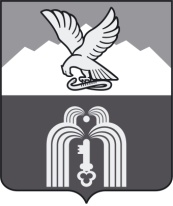 Российская ФедерацияР Е Ш Е Н И ЕДумы города ПятигорскаСтавропольского краяОб утверждении Прогнозного плана (программы) приватизации имущества, находящегося в собственности муниципального образования города-курорта Пятигорска на 2018 годРуководствуясь Федеральным законом «Об общих принципах организации местного самоуправления в Российской Федерации», Федеральным законом «О приватизации государственного и муниципального имущества», Уставом муниципального образования города-курорта Пятигорска, Положением об управлении и распоряжении имуществом, находящимся в собственности муниципального образования города-курорта Пятигорска,Дума города ПятигорскаРЕШИЛА:1. Утвердить Прогнозный план (программу) приватизации имущества, находящегося в собственности муниципального образования города-курорта Пятигорска на 2018 год, согласно Приложению к настоящему решению.2. Контроль за исполнением настоящего решения возложить на администрацию города Пятигорска.3. Настоящее решение подлежит официальному опубликованию и вступает в силу с 1 января 2018 года.ПредседательДумы города Пятигорска                                                             Л.В. ПохилькоГлава города Пятигорска                                                                 А.В. Скрипник21 декабря 2017 г.№ 57 – 20 РДПРИЛОЖЕНИЕк решению Думы города Пятигорскаот 21 декабря 2017 года № 57 – 20 РДПрогнозный план (программа)приватизации имущества, находящегося в собственности муниципального образования города-курорта Пятигорска на 2018 год«*» По результатам технической инвентаризации кадастровые номера, наименование литеров, адреса, площади и нумерация помещений могут быть измененыУправляющий деламиДумы города Пятигорска                                                                     А.В. Пышко№ п/пНаименование имуществаХарактеристика имущества*Местонахождение имуществаНежилые помещенияЛитер «А»;подвал;нежилые помещения №№ 3-8;64,6 кв.м.проспектКалинина, 27,корпус 1Нежилые помещенияЛитер «А»;подвал;нежилые помещения №№ 1-4, 6-11, 14;233,9 кв.м.станица Константиновская, улицаЛенина, 40Нежилые помещенияЛитер «А»;подвал;нежилые помещения №№ 71-83;111,4 кв.м.проспект40 лет Октября, 28,корпус 2Нежилое помещениеЛитер «А»;подвал;нежилое помещение№ 80;30,6 кв.м.улицаАллея Строителей, 8Нежилое зданиеЛитер «Б»;нежилое здание;48,6 кв.м.переулок Привокзальный, 20Нежилые помещенияЛитер «А»;подвал;нежилые помещения №№ 1-19, 27, 35-43, 46;477,7 кв.м.улицаМосковская, 86Нежилое помещение1 этаж,нежилое помещение;11,3 кв.м.улицаВласова, 17,квартира 7 Нежилые помещенияЛитер «А»;полуподвал;нежилые помещения №№ 1, 2, 3а;43,7 кв.м.улицаМосковская, 76,корпус 1Нежилые помещенияЛитер «А»;подвал;нежилые помещения№№ 1, 18, 25;30,5 кв.м.улицаК. Хетагурова, 43Нежилые помещенияЛитер «А»;подвал;нежилые помещения№№ 1, 2, 7;40,7 кв.м.улицаУниверситетская, 3Нежилое помещение1 этаж,нежилое помещение;20,9 кв.м.улицаВласова, 17,квартира 5 Нежилое помещениеЛитер А1;1 этаж;нежилое помещение;169,9 кв.м.улицаЕрмолова, 253Нежилое помещениенежилое помещение;1 этаж;35,2 кв.м.улицаМатвеева, 8,квартира 3Нежилое зданиеЛитер «Г»;здание свинарника;904,2 кв.м.село Привольное,юго-восточная окраинаНежилое зданиеЛитер «Д»;здание бойни;140,0 кв.м.село Привольное,юго-западная окраинаНежилое зданиеЛитер «П»;здание весовой;7,5 кв.м.село Привольное,улицаИнтернациональная, 2-в, строение 1Нежилое зданиеЗдание клуба;368,9 кв.м.село Привольное,улицаШирокая, 7Нежилое зданиеЛитер «Е»;здание коровника;1125,8 кв.м.село Привольное,юго-восточная окраинаНежилое зданиеЛитер «Ж»;здание склада для зерна;201,3 кв.м.село Привольное,улицаИнтернациональная, 2-вНежилое зданиеЛитер «В»;здание коровника;930,3 кв.м.село Привольное,юго-восточная окраинаНежилое зданиеОбъект незавершенного строительства - торговый центр,степень готовности 6 %;755,3 кв.м.улицаМаршала Жукова, 37 бНежилые помещенияЛитер «А»;нежилые помещения№№ 11, 20а, 21, 27, 26;полуподвал;нежилые помещения№№ 31-52, 37а, 50, 54;1 этаж;392,2 кв.м.проспектКирова, 39Нежилое зданиеНежилое здание;гараж;20,7 кв.м.улицаУниверситетская, 34 а,гараж№ 5Нежилое зданиеЛитер «А»;1 этаж;125,8 кв.м.улицаУкраинская, 61Нежилые помещенияЛитер «1А»;нежилые помещения№№ 1 - 12;341,6 кв.м.улицаАдмиральского, 35, корпус 2Нежилые помещенияЛитер «Б»;нежилые помещения№№ 1 - 4;37,7 кв.м.улицаМира/Крайнего, 12/39Общественный туалетЛитер «А»;общественный туалет;37,6 кв.м.улицаБульвар ГагаринаНежилые помещенияЛитер «А»;нежилые помещения№№ 1- 6;цоколь;87,8 кв.м.улицаЮлиуса Фучика, 6,корпус 1